EDUCATION AND TRAINING INSPECTORATE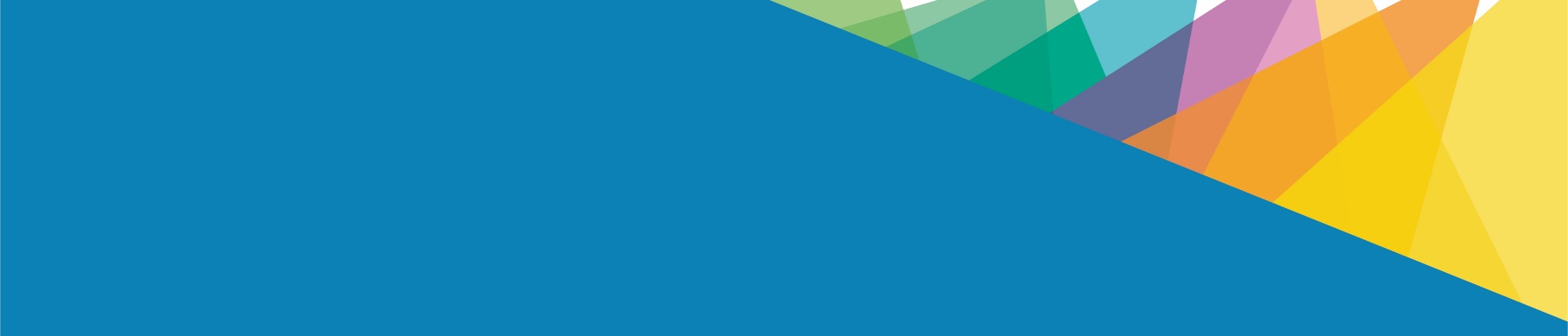 REQUESTING A VISIT FROM AN INSPECTORDistrict visit/Specialist visitName of school/organisation:  DE Reference No. (if applicable):  Reason for request:Name:  Position/Role in organisation:  Contact number:  Email address:  This service is for use by school/organisation leaders only.Please forward this request from your work email address to eti@education-ni.gov.uk.We aim to respond to your request within 5 working days.  Based on the nature of the request, an inspector with an appropriate specialism will be asked to contact you to arrange a visit at a mutually convenient time. The ETI’s ability to meet this request will be dependent on inspector availability and scheduling demands.We look forward to working in collaboration with you, in line with our mission of ‘empowering improvement for all learners’.  Thank you.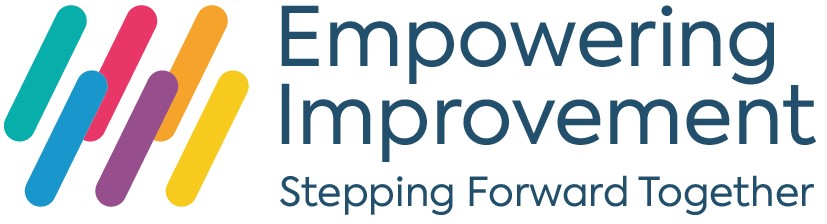 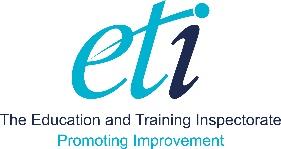 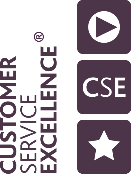 